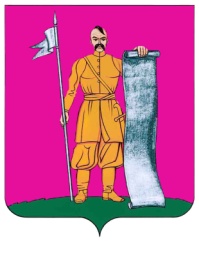 СОВЕТ  СТАРОЩЕРБИНОВСКОГО  СЕЛЬСКОГО  ПОСЕЛЕНИЯ ЩЕРБИНОВСКОГО  РАЙОНА  ТРЕТЬЕГО СОЗЫВАсемьдесят шестая  СЕССИЯРЕШЕНИЕот 16.04.2019						                                               № 3станица СтарощербиновскаяО назначении публичных слушаний по проекту отчета об исполнении бюджета Старощербиновского сельского поселения Щербиновского района за 2018 годВ соответствии с Федеральным законом от 6 октября 2003 года                           № 131-ФЗ «Об общих принципах организации местного самоуправления в Российской Федерации», Бюджетным кодексом Российской Федерации, Уставом Старощербиновского сельского поселения Щербиновского района, решением Совета Старощербиновского сельского поселения Щербиновского района от  28 сентября 2006 года № 3 «Об утверждении Положения о публичных слушаниях в Старощербиновском сельском поселении Щербиновского района» (с изменениями от 5 марта 2007 года № 3, от 4 июня 2007 года № 1) Совет Старощербиновского сельского поселения Щербиновского района  р е ш и л:1. Назначить проведение публичных слушаний по проекту отчета об исполнении бюджета Старощербиновского сельского поселения Щербиновского района за 2018 год на 30 апреля 2019 года (приложение № 1);2. Утвердить состав организационного комитета по проведению публичных слушаний по проекту отчета об исполнении бюджета Старощербиновского сельского поселения Щербиновского района за 2018 год (приложение № 2).3. Общему отделу администрации Старощербиновского сельского поселения Щербиновского района (Шилова):1) разместить настоящее решение в информационно-телекоммуникационной сети «Интернет» на официальном сайте администрации Старощербиновского сельского поселения Щербиновского района (http://starscherb.ru), в меню сайта «Публичные слушания», «2019 год»;2) официально опубликовать настоящее решение в периодическом печатном издании «Информационный бюллетень органов местного самоуправления Старощербиновского сельского поселения Щербиновского района».3. Контроль за выполнением настоящего решения возложить на комиссию Совета Старощербиновского сельского поселения Щербиновского района по бюджету и экономическому развитию сельского поселения (Якушов).4. Решение вступает в силу со дня его подписания.Проект отчета об исполнении бюджета Старощербиновского сельского поселения  Щербиновского района за 2018 годДоходы бюджета Старощербиновского сельского поселения Щербиновского районапо кодам классификации доходов бюджетов за 2018 год																		(рублей)Расходы бюджета Старощербиновского сельского поселения Щербиновского района по ведомственнойструктуре расходов бюджета Старощербиновского сельского поселения Щербиновского района за 2018 год																		                     (рублей)Расходы бюджета Старощербиновского сельского поселения Щербиновского районапо разделам, подразделам классификации расходов бюджетов за 2018 год 													                                                                      (рублей)Источники финансирования дефицита бюджета Старощербиновского сельского поселения Щербиновского района по кодам классификации источников финансирования дефицитов бюджетов за 2018 год																                              (рублей)Расходы бюджета Старощербиновского сельского поселения Щербиновского района на исполнениемуниципальных программ за 2018 год																		 (рублей)Исполняющий обязанности начальникафинансово-экономического отдела администрации Старощербиновского сельского поселения Щербиновского района											 				Н.Н. ДацкоСОСТАВорганизационного комитета по проведению публичных слушаний по проекту отчета об исполнении бюджета Старощербиновскогосельского поселения Щербиновского района за 2018 годИсполняющий обязанности начальникафинансово-экономическогоотдела администрации Старощербиновского сельского поселения Щербиновского района				                           Н.Н. ДацкоПредседатель СоветаСтарощербиновского сельскогопоселения Щербиновского района третьего созыва                                                                                       А.В. ЛихолитГлаваСтарощербиновского сельского поселения Щербиновского района                                    В.Г. ПодолянкоПРИЛОЖЕНИЕ № 1к решению СоветаСтарощербиновского сельскогопоселения Щербиновского районатретьего созываот 16.04.2019 № 3Наименование показателяКод бюджетной классификацииКод бюджетной классификацииУтвержденные бюджетные назначения на 2018 год Кассовоеисполнение                                                                                                                                                                                                                                                                                                     за 2018 годНаименование показателяадминистраторапоступленийдоходов бюджетаСтарощербиновскогосельского поселенияЩербиновского районаУтвержденные бюджетные назначения на 2018 год Кассовоеисполнение                                                                                                                                                                                                                                                                                                     за 2018 год12345Доходы, всего:               89 651 826,0092 102 012,10Федеральное казначейство1005 091 447,005 591 032,83Акцизы по подакцизным товарам (продукции), производимым на территории Российской Федерации1001 03 02000 01 0000 1105 091 447,005 591 032,83Федеральная служба статистики15726 000,0026 000,0012345Прочие поступления от денежных взысканий (штрафов) и иных сумм в возмещение ущерба, зачисляемые в бюджеты сельских поселений (федеральные государственные органы, Банк России, органы управления государственными внебюджетными фондами Российской Федерации)1571 16 90050 10 0000 14026 000,0026 000,00Федеральная налоговая служба18254 900 000,0057 689 878,20Налог на доходы физических лиц1821 01 02000 01 0000 11028 200 000,0030 422 969,82Единый сельскохозяйственный налог1821 05 03000 01 0000 1104 900 000,004 993 715,59Налог на имущество физических лиц, взимаемый по ставкам, применяемым к объектам налогообложения, расположенным в границах сельских поселений1821 06 01030 10 0000 1105 500 000,005 750 400,57Земельный налог1821 06 06000 00 0000 11016 300 000,0016 522 792,22Департамент имущественных отношений Краснодарского края8214 000,006 500,00Денежные взыскания (штрафы), установленные законами субъектов Российской Федерации за несоблюдение муниципальных правовых актов, зачисляемые в бюджеты поселений8211 16 51040 02 0000 1404 000,006 500,00Администрация Старощербиновского сельского поселения Щербиновского района99229 630 379,0028 788 601,07Доходы, полученные в виде арендной платы, а также средства от продажи права на заключение договоров аренды за земли, находящиеся в собственности сельских поселений (за исключением земельных участков муниципальных бюджетных и автономных учреждений)9921 11 05025 10 0000 1209 291 215,009 291 215,4112345Доходы от перечисления части прибыли, остающейся после уплаты налогов и иных обязательных платежей муниципальных унитарных предприятий, созданных сельскими поселениями 9921 11 07015 10 0000 12010 950,0010 950,00Прочие поступления от использования имущества, находящегося в собственности сельских поселений (за исключением имущества муниципальных бюджетных и автономных учреждений, а также имущества муниципальных унитарных предприятий, в том числе казенных)9921 11 09045 10 0000 1205 879,006 948,28Прочие доходы от компенсации затрат бюджетов сельских поселений9921 13 02995 10 0000 1302 978,002 980,20Доходы от реализации имущества, находящегося в собственности сельских поселений (за исключением имущества муниципальных бюджетных и автономных учреждений, а также имущества муниципальных унитарных предприятий, в том числе казенных), в части реализации материальных запасов по указанному имуществу9921 14 02050 10 0000 4405 232,005 232,50Прочие поступления от денежных взысканий (штрафов) и иных сумм в возмещение ущерба, зачисляемые в бюджеты сельских поселений9921 16 90050 10 0000 140108 940,00108 940,86Прочие субсидии бюджетам сельских поселений9922 02 02999 10 0000 15119 592 000,0018 749 148,61Субвенции бюджетам сельских поселений на выполнение передаваемых полномочий субъектов Российской Федерации9922 02 30024 10 0000 1517 600,007 600,0012345Субвенции бюджетам сельских поселений на осуществление первичного воинского учет на территориях, где отсутствуют военные комиссариаты9922 02 35118 10 0000 151603 200,00603 200,00Прочие безвозмездные поступления в бюджеты сельских поселений9922 07 05030 10 0000 1801 810,001 810,00Доходы бюджетов сельских поселений от возврата организациями остатков субсидий прошлых лет9922 18 05000 10 0000 180575,00575,21№ п/пНаименованиеВедРзПРЦСРВРУточненные бюджетные назначения на 2018 годКассовоеисполнение за 2018 годПроцент исполнения к уточненным бюджетным назначениям за 2018 год12345678910ВСЕГО:96 698 375,7695 449 056,7098,711Администрация Старощербиновского сельского поселение Щербиновского района99296 698 375,7695 449 056,7094,24Общегосударственные вопросы992010011 077 109,7210 992 629,4698,7112345678910Функционирование высшего должностного лица субъекта Российской Федерации и муниципального образования9920102967 255,80967 255,8099,99Обеспечение деятельности высшего должностного лица муниципального образования992010270 0 00 00000967 255,80967 255,8099,99Высшее должностное лицо муниципального образования992010270 0 01 00000967 255,80967 255,8099,99Расходы на обеспечение функций органов местного самоуправления992010270 0 01 00190967 255,80967 255,8099,99Расходы на выплаты персоналу в целях обеспечения выполнения функций государственными (муниципальными) органами, казенными учреждениями, органами управления государственными внебюджетными фондами992010270 0 01 00190100967 255,80967 255,8099,99Функционирование Правительства Российской Федерации, высших исполнительных органов государственной власти субъектов Российской Федерации, местных администраций99201048 688 731,588 687 693,8898,63Отельные направления деятельности администрации муниципального образования992010471 0 00 000008 688 731,588 687 693,8898,63Обеспечение деятельности администрации992010471 0 09 000008 592 131,588 591 093,8899,99Расходы на обеспечение функций органов местного самоуправления992010471 0 09 001908 592 131,588 591 093,8899,9912345678910Расходы на выплаты персоналу в целях обеспечения выполнения функций государственными (муниципальными) органами, казенными учреждениями, органами управления государственными внебюджетными фондами992010471 0 09 001901007 530 555,587 530 541,02100,00Закупка товаров, работ и услуг для государственных (муниципальных) нужд992010471 0 09 00190200879 897,77878 874,6399,88Иные бюджетные ассигнования992010471 0 09 00190800181 678,23181 678,23100,00Административные и иные комиссии992010471 0 02 000007 600,007 600,00100,00Осуществление отдельных полномочий Краснодарского края по образованию и организации деятельности административных комиссий992010471 0 02 601907 600,007 600,00100,00Закупка товаров, работ и услуг для государственных (муниципальных) нужд992010471 0 02 601902007 600,007 600,00100,00Осуществление полномочий по определению поставщиков (подрядчиков, исполнителей) для заказчиков сельского поселения992010471 0 07 0000089 000,0089 000,00100,00Расходы на обеспечение функций органов местного самоуправления (передаваемые полномочия сельского поселения)992010471 0 07 2019089 000,0089 000,00100,00Межбюджетные трансферты992010471 0 07 2019050089 000,0089 000,00100,00Обеспечение деятельности финансовых, налоговых и таможенных органов и органов финансового (финансово-бюджетного) надзора9920106189 000,00189 000,00100,00Обеспечение деятельности Контрольно-счетной палаты муниципального образования 992010672 0 00 00000100 000,00100 000,00100,0012345678910Руководитель Контрольно-счетной палаты муниципального образования Щербиновский район992010672 0 01 0000020 000,0020 000,00100,00Расходы на обеспечение функций органов местного самоуправления (передаваемые полномочия сельского поселения)992010672 0 01 2019020 000,0020 000,00100,00Межбюджетные трансферты992010672 0 01 2019050020 000,0020 000,00100,00Контрольно-счетная палата муниципального образования Щербиновский район992010672 0 02 0000080 000,0080 000,00100,00Расходы на обеспечение функций органов местного самоуправления (передаваемые полномочия сельского поселения)992010672 0 02 2019080 000,0080 000,00100,00Межбюджетные трансферты992010672 0 02 2019050080 000,0080 000,00100,00Обеспечение деятельности финансовых, налоговых и таможенных органов и органов финансового (финансово-бюджетного) надзора992010677 0 00 0000089 000,0089 000,00100,00Осуществление полномочий по организации и осуществлению муниципального внутреннего финансового контроля992010677 0 01 0000089 000,0089 000,00100,00Расходы на обеспечение функций органов местного самоуправления (передаваемые полномочия сельского поселения)992010677 0 01 2019089 000,0089 000,00100,00Межбюджетные трансферты992010677 0 01 2019050089 000,0089 000,00100,00Резервные фонды992011145 000,000,000,00Отельные направления деятельности администрации муниципального образования992011171 0 00 0000045 000,000,000,00Финансовое обеспечение непредвиденных расходов992011171 0 01 0000045 000,000,000,0012345678910Резервные фонды администрации муниципального образования992011171 0 01 1042045 000,000,000,00Иные бюджетные ассигнования992011171 0 01 1042080045 000,000,000,00Другие общегосударственные вопросы99201131 187 122,341 148 679,7896,76Отдельные направления деятельности администрации муниципального образования992011371 0 00 0000015 209,0015 209,00100,00Формирование архивных фондов поселения992011371 0 04 0000015 209,0015 209,00100,00Мероприятия, направленные на материально - техническое обеспечение формирования архивных фондов поселения 992011371 0 04 1044015 209,0015 209,00100,00Закупки товаров, работ и услуг для государственных (муниципальных) нужд992011371 0 04 1044020015 209,0015 209,00100,00Муниципальная программа Старощербиновского сельского поселения Щербиновского района «Обеспечение деятельности администрации Старощербиновского сельского поселения Щербиновского района» 992011301 0 00 00000672 180,50635 790,0094,59Информационное обеспечение деятельности органов местного самоуправления992011301 0 02 00000220 980,50184 590,0083,53Информационное освещение деятельности органов местного самоуправления муниципального образования992011301 0 02 10020220 980,50184 590,0083,53Закупки товаров, работ и услуг для государственных (муниципальных) нужд992011301 0 02 10020200220 980,50184 590,0083,53Отдельные мероприятия по реализации муниципальной программы992011301 0 07 0000019 200,0019 200,00100,00Прочие мероприятия992011301 0 07 1061019 200,0019 200,00100,0012345678910Закупки товаров, работ и услуг для государственных (муниципальных) нужд992011301 0 07 1061020019 200,0019 200,00100,00Прочие мероприятия, связанные с муниципальным управлением992011301 0 09 00000432 000,00432 000,00100,00Реализация функций, связанных с муниципальным управлением992011301 0 09 10480432 000,00432 000,00100,00Закупки товаров, работ и услуг для государственных (муниципальных) нужд992011301 0 09 10480200432 000,00432 000,00100,00Муниципальная программа Старощербиновского сельского поселения Щербиновского района «Противодействие коррупции на территории Старощербиновского сельского поселения Щербиновского района» 992011318 0 00 0000028 000,0028 000,00100,00Мероприятия по противодействию коррупции992011318 0 01 0000028 000,0028 000,00100,00Мероприятия по противодействию коррупции в сельском поселении992011318 0 01 1005028 000,0028 000,00100,00Закупки товаров, работ и услуг для государственных (муниципальных) нужд992011318 0 01 1005020028 000,0028 000,00100,00Муниципальная программа Старощербиновского сельского поселения Щербиновского района «Управление муниципальным имуществом, Старощербиновского сельского поселения Щербиновского района» 992011303 0 00 00000471 732,84469 680,7899,56Содержание и обслуживание казны992011303 0 02 00000471 732,84469 680,7899,56Содержание и обслуживание казны муниципального образования992011303 0 02 10080471 732,84469 680,7899,5612345678910Закупки товаров, работ и услуг для государственных (муниципальных) нужд992011303 0 02 10080200471 732,84469 680,7899,56Национальная оборона9920200720 708,11720 708,11100,00Мобилизационная и вневойсковая подготовка9920203720 708,11720 708,11100,00Отдельные направления деятельности администрации муниципального образования992020371 0 00 00000720 708,11720 708,11100,00Осуществление полномочий по  первичному воинскому учету, на территориях, где отсутствуют военные комиссариаты.992020371 0 08 00000720 708,11720 708,11100,00Осуществление полномочий по  первичному воинскому учету, на территориях, где отсутствуют военные комиссариаты992020371 0 08 51180603 200,00603 200,00100,00Расходы на выплаты персоналу в целях обеспечения выполнения функций государственными (муниципальными) органами, казенными учреждениями, органами управления государственными внебюджетными фондами992020371 0 08 51180100577 748,16577 748,16100,00Закупки товаров, работ и услуг для государственных (муниципальных) нужд992020371 0 08 5118020025 451,8425 451,84100,00Осуществление полномочий по первичному воинскому учету, на территориях, где отсутствуют военные комиссариаты992020371 0 08 71180117 508,11117 508,11100,0012345678910Расходы на выплаты персоналу в целях обеспечения выполнения функций государственными (муниципальными) органами, казенными учреждениями, органами управления государственными внебюджетными фондами учреждениями, органами управления государственными внебюджетными фондами992020371 0 08 71180100117 508,11117 508,11100,00Национальная безопасность и правоохранительная деятельность9920300144 027,00144 027,00100,00Защита населения и территории от чрезвычайных ситуаций природного и техногенного характера, гражданская оборона992030921 000,0021 000,00100,00Муниципальная программа Старощербиновского сельского поселения Щербиновского района «Обеспечение безопасности населения на территории Старощербиновского сельского поселения Щербиновского района» 992030919 0 00 0000021 000,0021 000,00100,00Предупреждение и ликвидация последствий чрезвычайных ситуаций и стихийных бедствий природного и техногенного характера992030919 0 01 0000017 500,0017 500,00100,00Предупреждение и ликвидация последствий чрезвычайных ситуаций и стихийных бедствий природного и техногенного характера992030919 0 01 1043017 500,0017 500,00100,00 Закупки товаров, работ и услуг для государственных (муниципальных) нужд992030919 0 01 1043020017 500,0017 500,00100,00Обеспечение безопасности на водных объектах992030919 0 02 000003 500,003 500,00100,0012345678910Мероприятия, связанные с безопасностью  на водных объектах992030919 0 02 104903 500,003 500,00100,00Закупка товаров, работ и услуг для государственных (муниципальных) нужд.992030919 0 02 104902003 500,003 500,00100,00Другие вопросы в области национальной безопасности и правоохранительной деятельности9920314123 027,00123 027,00100,00Муниципальная программа Старощербиновского сельского поселения Щербиновского района «Обеспечение безопасности населения на территории Старощербиновского сельского поселения Щербиновского района» 992031419 0 00 00000123 027,00123 027,00100,00Пожарная безопасность992031419 0 03 00000115 027,00115 027,00100,00Мероприятия по пожарной безопасности992031419 0 03 10500115 027,00115 027,00100,00Закупки товаров, работ и услуг для государственных (муниципальных) нужд992031419 0 03 10500200115 027,00115 027,00100,00Отдельные мероприятия Реализации муниципальных программ992031419 0 07 000008 000,008 000,00100,00Финансовое обеспечение деятельности добровольных формирований населения по охране общественного порядка992031419 0 07 102708 000,008 000,00100,00Закупки товаров, работ и услуг для государственных (муниципальных) нужд992031419 0 07 102702008 000,008 000,00100,00.Национальная экономика992040020 337 293,0420 166 011,3599,16Общеэкономические вопросы9920401310 217,04310 217,04100,0012345678910Муниципальная программа Старощербиновского сельского поселения Щербиновского района «Организация временного трудоустройства несовершеннолетних в возрасте от 14 до 18 лет на территории Старощербиновского сельского поселения Щербиновского района» 992040125 0 00 00000310 217,04310 217,04100,00Мероприятия по организации временного трудоустройства несовершеннолетних в возрасте от 14 до 18 лет992040125 0 01 00000310 217,04310 217,04100,00Реализация мероприятий по организации временного трудоустройства несовершеннолетних в возрасте от 14 до 18 лет992040125 0 01 10260310 217,04310 217,04100,00Предоставление субсидий бюджетным, автономным учреждениям и иным некоммерческим организациям992040125 0 01 10260600310 217,04310 217,04100,00Дорожное хозяйство (дорожные фонды)992040919 913 700,0019 742 418,3199,14Муниципальная программа Старощербиновского сельского поселения Щербиновского района «Развитие дорожного хозяйства в Старощербиновском сельском поселении Щербиновского района» 992040920 0 00 0000019 913 700,0019 742 418,3199,14Поддержка дорожного хозяйства992040920 0 01 0000019 913 700,0019 742 418,3199,14Содержание и ремонт автомобильных дорог общего пользования, в том числе дорог в поселении (за исключением автомобильных дорог федерального значения)992040920 0 01 1046013 891 600,0013 891 454,87100,00Закупки товаров, работ и услуг для государственных (муниципальных) нужд992040920 0 01 1046020013 891 600,0013 891 454,87100,0012345678910Капитальный ремонт и ремонт авто-мобильных дорог общего пользования местного значения992040920 0 01 S24406 022 100,005 850 963,4497,16Закупки товаров, работ и услуг для государственных (муниципальных) нужд992040920 0 01 S24402006 022 100,005 850 963,4497,16Другие вопросы в области национальной экономики9920412113 376,00113 376,00100,00Отельные направления деятельности администрации муниципального образования992041271 0 00 0000087 076,0087 076,00100,00Мероприятия в сфере земельных отношений992041271 0 05 0000087 076,0087 076,00100,00Мероприятия, направленные на комплексное и устойчивое развитие в сфере земельных отношений сельского поселения 992041271 0 05 1045087 076,0087 076,00100,00Закупки товаров, работ и услуг для государственных (муниципальных) нужд992041271 0 05 1045020087 076,0087 076,00100,00Муниципальная программа Старощербиновского сельского поселения Щербиновского района «Развитие субъектов малого и среднего предпринимательства в Старощербиновском сельском поселении Щербиновского района» 992041204 0 00 0000026 300,0026 300,00100,00Развитие субъектов малого и среднего предпринимательства992041204 0 01 0000026 300,0026 300,00100,00Реализация мероприятий, направленных на развитие субъектов малого и среднего предпринимательства992041204 0 01 1009026 300,0026 300,00100,0012345678910Закупки товаров, работ и услуг для государственных (муниципальных) нужд992041204 0 01 1009020026 300,0026 300,00100,00.Жилищно-коммунальное хозяйство992050028 514 102,5028 422 278,8899,68Коммунальное хозяйство99205021 566 640,941 566 568,94100,00Муниципальная программа Старощербиновского сельского поселения Щербиновского района «Комплексное развитие жилищно-коммунального хозяйства, энергосбережение и повышение энергетической эффективности Старощербиновского сельского поселения Щербиновского района» 050222 0 00 000001 566 640,941 566 568,94100,00Мероприятия в сфере коммунального хозяйства992050222 0 03 000001 566 640,941 566 568,94100,00Реализация мероприятий в сфере коммунального хозяйства992050222 0 03 105701 566 640,941 566 568,94100,00Закупки товаров, работ и услуг для государственных (муниципальных) нужд992050222 0 03 105702001 566 640,941 566 568,94100,00Благоустройство992050326 947 461,5626 855 709,9499,66Муниципальная программа Старощербиновского сельского поселения Щербиновского района «Комплексное развитие жилищно-коммунального хозяйства, энергосбережение и повышение энергетической эффективности Старощербиновского сельского поселения Щербиновского района» 992050322 0 00 000009 799 619,009 707 867,3899,06Благоустройство и озеленение территории Старощербиновского сельского поселения Щербиновского района992050322 0 01 00000129 305,00129 305,00100,0012345678910Мероприятия по благоустройству и озеленению территории Старощербиновского сельского поселения Щербиновского района992050322 0 01 10550129 305,00129 305,00100,00Закупки товаров, работ и услуг для государственных (муниципальных) нужд992050322 0 01 10550200129 305,00129 305,00100,00Модернизация и содержание систем уличного освещения992050322 0 02 000009 670 314,009 578 562,3899,05Мероприятия по модернизации и содержанию систем уличного освещения992050322 0 02 105609 670 314,009 578 562,3899,05Закупки товаров, работ и услуг для государственных (муниципальных) нужд992050322 0 02 105602009 670 314,009 578 562,3899,05Другие не программные расходы в области жилищно-коммунального хозяйства992050379 0 00 0000016 007 042,5616 007 042,56100,00Обеспечение деятельности муниципальных учреждений992050379 0 01 0000013 963 027,5613 963 027,56100,00Расходы на обеспечение деятельности (оказание услуг) муниципальных учреждений992050379 0 01 0059013 963 027,5613 963 027,56100,00Расходы на выплаты персоналу в целях обеспечения выполнения функций государственными (муниципальными) органами, казенными учреждениями, органами управления государственными внебюджетными фондами992050379 0 01 0059010010 265 809,3410 265 809,34100,00Закупка товаров, работ и услуг для государственных (муниципальных) нужд.992050379 0 01 005902003 582 818,933 582 818,93100,00Иные бюджетные ассигнования992050379 0 01 00590800114 399,29114 399,29100,0012345678910Благоустройство муниципального образования992050379 0 02 000002 044 015,002 044 015,00100,00Мероприятия по благоустройству и озеленению территории сельского поселения992050379 0 02 105502 044 015,002 044 015,00100,00Иные бюджетные ассигнования992050379 0 02 105502002 044 015,002 044 015,00100,00Организация ритуальных услуг и содержание мест захоронения992050381 0 00 000001 140 800,001 140 800,00100,00Содержание мест захоронения992050381 0 01 000001 140 800,001 140 800,00100,00Мероприятия по содержанию мест захоронения992050381 0 01 106801 140 800,001 140 800,00100,00Расходы на выплаты персоналу в целях обеспечения выполнения функций государственными (муниципальными) органами, казенными учреждениями, органами управления государственными внебюджетными фондами992050381 0 01 106802001 140 800,001 140 800,00100,00Образование9920700116 071,90116 071,90100,00Молодежная политика 9920707116 071,90116 071,90100,00Муниципальная программа Старощербиновского сельского поселения Щербиновского района «Молодежь Старощербиновского сельского поселения Щербиновского района» 992070714 0 00 00000116 071,90116 071,90100,00Мероприятия по организации и проведению социально-значимых мероприятий в области молодежной политики992070714 0 01 00000116 071,90116 071,90100,00Реализация мероприятий в области молодежной политики992070714 0 01 10330116 071,90116 071,90100,0012345678910Закупки товаров, работ и услуг для государственных (муниципальных) нужд992070714 0 01 10330200116 071,90116 071,90100,00.Культура, кинематография 992080035 391 563,4934 489 830,0097,45Культура992080135 391 563,4934 489 830,0097,45Муниципальная программа Старощербиновского сельского поселения Щербиновского района «Развитие культуры и кинематографии в Старощербиновском сельском поселении Щербиновского района» 992080112 0 00 0000034 361 594,4933 461 180,0597,38Совершенствование деятельности муниципальных учреждений отрасли «Культура и кинематографии»992080112 0 01 0000034 361 594,4933 461 180,0597,38Расходы на обеспечение деятельности (оказание услуг)  муниципальных учреждений 992080112 0 01 0059015 840 155,0015 839 532,92100,00Расходы на выплаты персоналу в целях обеспечения выполнения функций государственными (муниципальными) органами, казенными учреждениями, органами управления государственными внебюджетными фондами992080112 0 01 005901001 249 444,241 249 052,3499,97Закупки товаров, работ и услуг для государственных (муниципальных) нужд992080112 0 01 00590200656 204,59655 974,4199,96Предоставление субсидий бюджетным, автономным учреждениям и иным некоммерческим организациям992080112 0 01 0059060013 932 300,0013 932 300,00100,00Иные бюджетные ассигнования992080112 0 01 005908002 206,172 206,17100,0012345678910Расходы на обеспечение деятельности (оказание услуг) муниципальных учреждений (кредиторская задолженность)992080112 0 01 00599111,49111,49100,00Предоставление субсидий бюджетным, автономным учреждениям и иным некоммерческим организациям992080112 0 01 00599600111,49111,49100,00Пополнение книжных фондов992080112 0 01 102009 300,009 300,00100,00Закупки товаров, работ и услуг для государственных (муниципальных) нужд992080112 0 01 102002009 300,009 300,00100,00Поэтапное повышение уровня средней заработной платы работников муниципальных учреждений Старощербиновского сельского поселения Щербиновского района в целях выполнения Указа Президента Российской Федерации992080112 0 01 s012018 512 028,0017 612 235,6495,14Расходы на выплаты персоналу в целях обеспечения выполнения функций государственными (муниципальными) органами, казенными учреждениями, органами управления государственными внебюджетными фондами992080112 0 01 s01201002 199 032,002 190 021,5999,59Предоставление субсидий бюджетным, автономным учреждениям и иным некоммерческим организациям 992080112 0 01 s012060016 312 996,0015 422 214,0594,5412345678910Муниципальная программа Старощербиновского сельского поселения Щербиновского района «Сохранение, использование и популяризация объектов культурного наследия (памятников истории и культуры), находящихся на территории Старощербиновского сельского поселения Щербиновского района» 992080124 0 00 00000193 745,00192 425,9599,32Содержание и текущий ремонт памятников и братских могил, находящихся на территории поселения992080124 0 01 00000193 745,00192 425,9599,32Мероприятия по содержанию памятников и братских могил, находящихся на территории поселения992080124 0 01 10280193 745,00192 425,9599,32Закупки товаров, работ и услуг для государственных (муниципальных) нужд992080124 0 01 10280200193 745,00192 425,9599,32Муниципальная программа Старощербиновского сельского поселения Щербиновского района «Календарь праздничных мероприятий, юбилейных и памятных дат Старощербиновского сельского поселения Щербиновского района»  992080126 0 00 00000836 224,00836 224,00100,00Обеспечение проведения праздничных дней и памятных дат, проводимых органами местного самоуправления  992080126 0 01 00000836 224,00836 224,00100,00Обеспечение проведения праздничных дней и памятных дат, проводимых органами местного самоуправления 992080126 0 01 10040836 224,00836 224,00100,00Закупки товаров, работ и услуг для государственных (муниципальных) нужд992080126 0 01 1004020068 750,0068 750,00100,0012345678910Предоставление субсидий бюджетным, автономным учреждениям и иным некоммерческим организациям992080126 0 01 10040600767 474,00767 474,00100,00Социальная политика9921000152 000,00152 000,00100,00Социальное обеспечение населения9921003152 000,00152 000,00100,00Муниципальная программа Старощербиновского сельского поселения Щербиновского района «Оказание адресной социальной помощи гражданам Старощербиновского сельского поселения Щербиновского района, оказавшихся в трудной жизненной ситуации или в связи с чрезвычайными обстоятельствами» 992100327 0 00 00000152 000,00152 000,00100,00Оказание адресной социальной помощи гражданам992100327 0 01 00000152 000,00152 000,00100,00Реализация мероприятий по оказанию адресной социальной помощи гражданам992100327 0 01 10310152 000,00152 000,00100,00Социальное обеспечение и иные выплаты населению992100327 0 01 10310300152 000,00152 000,00100,00Физическая культура и спорт9921100245 500,00245 500,00100,00Физическая культура 9921101245 500,00245 500,00100,00Муниципальная программа Старощербиновского сельского поселения Щербиновского района «Развитие физической культуры и спорта в Старощербиновском сельском поселении Щербиновского района» 992110113 0 00 00000245 500,00245 500,00100,0012345678910Реализация Единого календарного плана физкультурных мероприятий Старощербиновского сельского поселения Щербиновского района992110113 0 03 00000245 500,00245 500,00100,00Организация и проведение физкультурных и спортивных мероприятий992110113 0 03 10320245 500,00245 500,00100,00Закупки товаров, работ и услуг для государственных (муниципальных) нужд992110113 0 03 10320200245 500,00245 500,00100,00№ п/пНаименованиеВедРзПРУточненные бюджетные назначения на 2018 годКассовое исполнение за 2018 годПроцент исполнения к уточненным бюджетным назначениям за 2018 год12345678Всего расходов,96 698 375,7695 449 056,7098,71в том числе:99296 698 375,7695 449 056,7094,241Общегосударственные вопросы992010011 077 109,7210 992 629,4698,71Функционирование высшего должностного лица субъекта Российской Федерации и муниципального образования9920102967 255,80967 255,8099,9912345678Функционирование Правительства Российской Федерации, высших исполнительных органов государственной власти субъектов Российской Федерации, местных администраций99201048 688 731,588 687 693,8898,63Обеспечение деятельности финансовых, налоговых и таможенных органов и органов финансового (финансово-бюджетного) надзора9920106189 000,00189 000,00100,00Резервные фонды992011145 000,000,000,00Другие общегосударственные вопросы99201131 187 122,341 148 679,7896,762Национальная оборона9920200720 708,11720 708,11100,00Мобилизационная и вневойсковая подготовка9920203720 708,11720 708,11100,003Национальная безопасность и правоохранительная деятельность9920300144 027,00144 027,00100,00Защита населения и территории от чрезвычайных ситуаций природного и техногенного характера, гражданская оборона992030921 000,0021 000,00100,00Другие вопросы в области национальной безопасности и правоохранительной деятельности9920314123 027,00123 027,00100,004Национальная экономика992040020 337 293,0420 166 011,3599,16Общеэкономические вопросы9920401310 217,04310 217,04100,00Дорожное хозяйство (дорожные фонды)992040919 913 700,0019 742 418,3199,14Другие вопросы в области национальной экономики9920412113 376,00113 376,00100,005Жилищно-коммунальное хозяйство992050028 514 102,5028 422 278,8899,6812345678Коммунальное хозяйство99205021 566 640,941 566 568,94100,00Благоустройство992050326 947 461,5626 855 709,9499,666Образование9920700116 071,90116 071,90100,00Молодежная политика 9920707116 071,90116 071,90100,007Культура, кинематография 992080035 391 563,4934 489 830,0097,45Культура992080135 391 563,4934 489 830,0097,458Социальная политика9921000152 000,00152 000,00100,00Социальное обеспечение населения9921003152 000,00152 000,00100,009Физическая культура и спорт9921100245 500,00245 500,00100,00Физическая культура 9921101245 500,00245 500,00100,00Наименование показателяКод бюджетной классификацииКод бюджетной классификацииКассовое исполнение за 2018 годНаименование показателяадминистратораисточниковфинансированиядефицита бюджетаисточников финансирования дефицита бюджетаКассовое исполнение за 2018 год1234Источники финансирования дефицита бюджета Старощербиновского сельского поселения Щербиновского района3 347 044,60в том числе:Администрация Старощербиновского сельского поселения Щербиновского района9923 347 044,60Изменение остатков средств на счетах по учету средств бюджетов992000 01 050000 00 0000 0003 347 044,601234Увеличение прочих остатков денежных средств бюджетов сельских поселений992000 01 050201 10 0000 510-92 310 747,26Уменьшение прочих остатков денежных средств бюджетов сельских поселений992000 01 050201 10 0000 61095 657 791,86КЦСРНаименование муниципальной программыУточненные бюджетные назначения на 2018 годКассовое исполнениеза 2018 годПроцентисполненияк уточненным бюджетным назначениямза 2018 год1234501 0 00 00000Обеспечение деятельности органов местного самоуправления Старощербиновского сельского поселения Щербиновского района 672 180,50635 790,0094,5918 0 00 00000Противодействие коррупции на территории Старощербиновского сельского поселения Щербиновского района 28 000,0028 000,00100,003 0 00 00000Управление муниципальным имуществом Старощербиновского сельского поселения Щербиновского района 471 732,84469 680,7899,5619 0 00 00000Обеспечение безопасности населения на территории Старощербиновского сельского поселения Щербиновского района 144 027,00144 027,00100,025 0 00 00000Организация временного трудоустройства несовершеннолетних в возрасте от 14 до 18 лет на территории Старощербиновского сельского поселения Щербиновского района310 217,04310 217,04100,020 0 00 00000Развитие дорожного хозяйства в Старощербиновском сельском поселении Щербиновского района 19 913 700,0019 742 418,3199,1404 0 00 00000Развитие субъектов малого и среднего предпринимательства в Старощербиновском сельском поселении Щербиновского района 26 300,0026 300,00  100,0022 0 00 00000Комплексное развитие жилищно-коммунального хозяйства, энергосбережение и повышение энергетической эффективности Старощербиновского сельского поселения Щербиновского района 11 366 259,9411 274 436,3299,1914 0 00 00000Молодежь Старощербиновского сельского поселения Щербиновского района 116 070,90116 070,90100,0012 0 00 00000Развитие культуры и кинематографии в Старощербиновском сельском поселении Щербиновского района 34 361 594,4933 461 180,0597,3824 0 00 00000Сохранение, использование и популяризация объектов культурного наследия (памятников истории и культуры), находящихся на территории Старощербиновского сельского поселения Щербиновского района 193 745,00192 425,9599,3226 0 00 00000Календарь праздничных мероприятий, юбилейных и памятных дат Старощербиновского сельского поселения Щербиновского района 836 224,00836 224,00100,0027 0 00 00000Оказание адресной социальной помощи гражданам Старощербиновского сельского поселения Щербиновского района, оказавшимся в трудной жизненной ситуации или в связи с чрезвычайными обстоятельствами 152 000,00152 000,00100,013 0 00 00000Развитие физической культуры и спорта в Старощербиновском сельском поселении Щербиновского района 245 500,00245 500,00100,00ПРИЛОЖЕНИЕ № 2УТВЕРЖДЕНрешением Совета Старощербиновского сельского поселения Щербиновского района третьего созываот 16.04.2019 № 31ДиброваЕлена Сергеевна-главный специалист финансово-экономического отдела администрации Старощербиновского сельского поселения Щербиновского района;2ЕвсигнееваОльга Николаевна-ведущий специалист финансово-экономического отдела администрации Старощербиновского сельского поселения Щербиновского района;3МаксимоваАлександра Евгеньевна-депутат Совета Старощербиновского сельского поселения Щербиновского района, третьего созыва;4МасловЕвгений Викторович-депутат Совета Старощербиновского сельского поселения Щербиновского района, третьего созыва;5Стрижак Валентина Тимофеевна-депутат Совета Старощербиновского сельского поселения Щербиновского района, третьего созыва.